Prénom NOM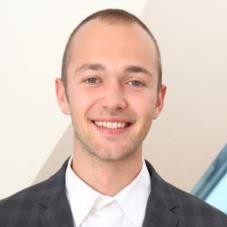    Ville, Pays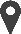   06 06 06 06 06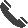   prenom.nom@xxxx.com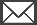 PROFILDuis augue magna, bibendum at nunc id, gravida ultrices tellus. Pellentesqu, ehicula ante id, dictum arcu hicula ante gravida ultrices. Lorem ipsum dolor sit amet, consecter tur adipiscing elit. Aliquam nec varius mauris.FORMATIONAnnées Ville-PaysAnnées Ville-PaysAnnées Ville-PaysDiplôme xxxxxxxxxxxxxxxxxxxxxxxxxxxxxxxxxxxxUniversité ou écoleDiplôme xxxxxxxxxxxxxxxxxxxxxxxxxxxxxxxxxxxxUniversité ou écoleDiplôme xxxxxxxxxxxxxxxxxxxxxxxxxxxxxxxxxxxxUniversité ou écoleEXPÉRIENCE PROFESSIONNELLE	Du 00/00/0000au 00/00/0000 (Ville-Pays)Du 00/00/0000au 00/00/0000 (Ville-Pays)Du 00/00/0000au 00/00/0000 (Ville-Pays)NOM DE L’ENTREPRISE | POSTE OCCUPÉTâches réalisées :xxxxxxxxxxxxxxxxxxxxxxxxxxxxxxxxxxxxxxxxxxxxxxxxxxxxxxxxxxxxxxxxxxxxxxxxxxxxxxxxxxxxxxxxxxxxxxxxxxxxxxxxxxxxxxxxxxxxxxxxxxxxxxxxxxxxxxxxxxxxxxxxxxxxxxxxxxxxxxxxxxxxxxxxxxxxxxxxxxxxxxxxxxxxxxxxxxxxxxxxxxxxxxxxxxxxxxxxxxxxxxxxxxxxxxxxxxxxxNOM DE L’ENTREPRISE | POSTE OCCUPÉTâches réalisées :xxxxxxxxxxxxxxxxxxxxxxxxxxxxxxxxxxxxxxxxxxxxxxxxxxxxxxxxxxxxxxxxxxxxxxxxxxxxxxxxxxxxxxxxxxxxxxxxxxxxxxxxxxxxxxxxxxxxxxxxxxxxxxxxxxxxxxxxxxxxxxxxxxxxxxxxxxxxxxxxxxxxxxxxxxxxxxxxxxxxxxxxxxxxxxxxxxxxxxxxxxxxxxxxxxxxxxxxxxxxxxxxxxxxxxxxxxxxxNOM DE L’ENTREPRISE | POSTE OCCUPÉTâches réalisées :xxxxxxxxxxxxxxxxxxxxxxxxxxxxxxxxxxxxxxxxxxxxxxxxxxxxxxxxxxxxxxxxxxxxxxxxxxxxxxxxxxxxxxxxxxxxxxxxxxxxxxxxxxxxxxxxxxxxxxxxxxxxxxxxxxxxxxxxxxxxxxxxxxxxxxxxxxxxxxxxxxxxxxxxxxxxxxxxxxxxxxxxxxxxxxxxxxxxxxxxxxxxxxxxxxxxxxxxxxxxxxxxxxxxxxxxxxxxxCOMPÉTENCESGestion du stressTravail d’équipeCompétenceCompétenceCompétenceCompétenceLANGUES	Anglais	Allemand	Espagnol